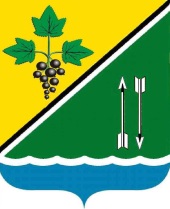 РЕВИЗИОННАЯ КОМИССИЯ КАРГАТСКОГО РАЙОНАНОВОСИБИРСКОЙ ОБЛАСТИЭКСПЕРТНОЕ ЗАКЛЮЧЕНИЕ на проект решения Совета депутатов Каргатского района Новосибирской области «О бюджете муниципального образования Каргатского района Новосибирской области на 2017 год и плановый период 2018 и 2019 годов»«13» декабря 2016 годаЭкспертное заключение на проект решения «О бюджете муниципального образования Каргатского района Новосибирской области на 2017 год и плановый период 2018 и 2019 годов» (далее – Проект бюджета), подготовлено в соответствии с Бюджетным кодексом Российской Федерации (далее – БК РФ), Положением «О бюджетном процессе в Каргатском районе» (далее – Положение о бюджетном процессе), Положением «О Ревизионной комиссии Каргатского района Новосибирской области».В представленном на экспертизу Проекте бюджета предусмотрены все приложения, которые должны содержаться в проекте, в соответствие статье 184.1 БК РФ.Анализ параметров прогноза исходных макроэкономических показателей для составления Проекта бюджета В соответствие пункту 1 статьи 9 Положения о бюджетном процессе составление Проекта бюджета основывается на Прогнозе социально-экономического развития и Основных направлениях бюджетной и налоговой политики Каргатского района.Представленный прогноз социально-экономического развития Каргатского района на 2017 год и на плановый период 2018-2019 годов (далее – Прогноз) подготовлен с учётом тенденций, складывающихся в экономике и социальной сфере Каргатского района в 2016 году, путём уточнения параметров планового периода и добавления параметров второго года планового периода. Основные характеристики бюджета Согласно пояснительной записке к Проекту бюджета, разработка Проекта бюджета осуществлялась на основе положений БК РФ, основных направлениях бюджетной и налоговой политики Каргатского района на 2017 год и плановый период 2018 и 2019 годов.Формирование основных параметров бюджета муниципального района на планируемый период основано на показателях одобренного прогноза социально-экономического развития района и осуществлялось в соответствии о Основными направлениями бюджетной и налоговой политики Каргатского района на 2017 год и плановый период 2018-2019 годов, а также с учётом принятых федеральных законов, предусматривающих внесение изменений и дополнений в налоговое законодательство и вступающих в действие с 1 января 2017 года.При сопоставлении основных направлений бюджетной и налоговой политики Каргатского района в 2017-2019 годах, с данными Проекта бюджета установлено, что в целом Проект бюджета сформирован с учётом приоритетов, выработанных в сфере бюджетной и налоговой политики, и носит социальную направленность.Основные характеристики бюджета района представлены в таблице 1.Таблица 1 (тыс. руб.)Проект бюджета соответствует статье 33 БК РФ:«Принцип сбалансированности бюджета означает, что объем предусмотренных бюджетом расходов должен соответствовать суммарному объему доходов бюджета и поступлений источников финансирования его дефицита, уменьшенных на суммы выплат из бюджета, связанных с источниками финансирования дефицита бюджета и изменением остатков на счетах по учету средств бюджетов».Доходы районного бюджетаДоходы бюджета Каргатского района на 2017 год предлагается утвердить в сумме 622080,6 тыс. руб., что на 30957,4 тыс. руб. или на 4,7% меньше объёма доходов, утверждённых на 2016 год, и на 28554,3 тыс. руб. или на 4,4% меньше ожидаемого исполнения бюджета за 2016 год.Структура доходов Каргатского района по основным источникам доходов представлена в таблице 2.Таблица 2Согласно пояснительной записке при расчёте прогноза доходов была учтена оценка поступлений в доходную часть районного бюджета в 2016 году. Учтены изменения и дополнения в БК РФ и законодательство Новосибирской области.Налоговые и неналоговые доходыВ структуре доходной части районного бюджета на 2017 год налоговые и неналоговые доходы запланированы в сумме 76281,9 тыс. руб. или 12,3% от общей суммы доходов. Налоговые доходы Доля налоговых доходов в общей сумме доходов бюджета района на 2017 год составит 9,2% (56930,8 тыс. руб.). По отношению к ожидаемому исполнению бюджета за 2016 год запланировано увеличение поступления налоговых доходов на 80,6%.В общем объёме налоговых доходов 85,9% занимает НДФЛ. Предполагается увеличение на 26212,5 тыс. руб. или на 115,5% к ожидаемому исполнению за 2016 год. Существенное увеличение поступлений от НДФЛ (26583,3 тыс. руб.) связано с введением дополнительного норматива отчисления в размере 23,73% (приложение № 3 к проекту Закона Новосибирской области «Об областном бюджете Новосибирской области на 2017 год и плановый период 2018 и 2019 годов»).На 2017 года запланировано поступлений от акцизов на нефтепродукты в сумме 167,4 тыс. руб., что на 59,2 тыс. руб. или на 54,7% больше ожидаемого исполнения за 2016 год.Ожидается рост единого налога на вмененный доход на 5,5%, снижение поступлений единого сельскохозяйственного налога на 69,6%. Согласно пояснительной записке значительное снижение поступлений единого сельскохозяйственного налога связано с тем, что в 1 полугодии 2017 года не планируется уплата налога плательщиками в связи с превышением их расходов в 2016 году над доходами.Прогноз поступлений по единому налогу на вмененный доход осуществлен на основе ожидаемого поступления в 2016 году с учётом сводного индекса потребительских цен по прогнозу СЭР Новосибирской области на 2017-2019 годы.Неналоговые доходыНеналоговые доходы запланированы в сумме 19351,1 тыс. руб. В 2017 году прогнозируется увеличение объёма неналоговых доходов на 13,5% (2311,7 тыс. руб.) к ожидаемому поступлению 2016 года. В общем объёме неналоговых доходов на 2017 год 66,7% приходится на доходы от оказания платных услуг получателями бюджетных средств (детские сады, школы). Ревизионная комиссия отмечает, что планируемые поступления на 2017 год в объёме 12902,5 тыс. руб. на 2587,9 тыс. руб. больше ожидаемого поступления за 2016 год.Доля доходов от использования имущества (арендная плата за земельные участки, государственная собственность на которые не разграничена, аренда муниципального имущества и прочие) в общем объёме неналоговых доходов составляет 18,1%. Прогнозируется получение доходов в 2017 году от использования имущества в сумме 3509,9 тыс. руб., с увеличением к ожидаемому исполнению на 2016 год на 2,7% (91,5 тыс. руб.). Доходы, поступающие от арендной платы за земельные участки, государственная собственность на которые не разграничена, запланированы на 2017 год в сумме 1458,6 тыс. руб., что на 85,0 тыс. руб. или на 6,2% выше ожидаемого исполнения за 2016 год. Ревизионная комиссия считает, что прогнозируемое поступление указанного дохода нельзя считать обоснованным по причинам, указанным в Приложении № 1.Согласно расчётам Ревизионной комиссии необходимо уменьшить доходную часть бюджета района на 220,2 тыс. руб. в части доходов, поступающих от арендной платы за земельные участки, государственная собственность на которые не разграничена.Тем самым не соблюдается статья 37 БК РФ:«Принцип достоверности бюджета означает надежность показателей прогноза социально-экономического развития соответствующей территории и реалистичность расчета доходов и расходов бюджета».Доходы, поступающие от арендной платы за пользование муниципальным имуществом, запланированы на 2017 год в сумме 1983,4 тыс. руб. или 100% к ожидаемому исполнению за 2016 год. Ревизионная комиссия считает, что прогнозируемое поступление указанного дохода нельзя считать обоснованным по причинам, указанным в Приложении № 2.Согласно расчётам Ревизионной комиссии необходимо уменьшить доходную часть бюджета района на 1066,6 тыс. руб. в части доходов от арендной платы за пользование муниципальным имуществом.Тем самым не соблюдается статья 37 БК РФ.Плата за найм служебных жилых помещений прогнозируется в сумме 67,9 тыс. руб., что не соответствует расчётному показателю: 1884,4 м2 х 3,0 руб. х 12 мес. = 67,8 тыс. руб. Разница 0,1 тыс. руб. Методика расчёта платы за найм служебного жилого помещения утверждена решением Совета депутатов Каргатского района № 333 от 03.10.2013.В общем объёме неналоговых доходов на 2017 год 6,6% занимает доля доходов, поступающих в порядке возмещения расходов, понесенных в связи с эксплуатацией имущества муниципального района. Прогнозируемый объём доходов – 1286,5 тыс. руб., что составляет 125,1% к ожидаемому исполнению за 2016 год. Ревизионная комиссия считает, что прогнозируемое поступление указанного дохода обосновано.Проектом бюджета на 2017 год предусмотрены доходы от продажи земельных участков, государственная собственность на которые не разграничена и которые расположены в границах поселений, в сумме 30,0 тыс. руб. Ожидаемое исполнение за 2016 год по данному виду дохода – 91,0 тыс. руб.Также, проектом бюджета прогнозируется поступления от штрафов, санкций и возмещений ущерба в объёме 1329,6 тыс. руб., что на 276,4 тыс. руб. ниже ожидаемого исполнения за 2016 год или на 17,2%. Доля в общем объёме неналоговых доходов на 2017 год составляет 6,9%.Ревизионная комиссия отмечает, что при планировании неналоговых доходов администрация Каргатского района не в полной мере использует полномочия, предусмотренные статьями 160.1, что приводит к не соблюдению статьи 37 БК РФ.Безвозмездные поступленияДоходная часть районного бюджета на 87,7% сформирована за счет безвозмездных поступлений, которые составят по Проекту бюджета в 2017 году 545798,7 тыс. руб., что на 56266,7 тыс. руб. или на 9,3% меньше ожидаемого исполнения в 2016 году.Безвозмездные поступления в части дотаций снизятся на 22,5% к ожидаемому исполнению 2016 года и составят 62027,7 тыс. руб. Объём субсидий снизится на 15,5% и составит 198884,2 тыс. руб., объём субвенций увеличится на 3,2% и составит 284231,0 тыс. руб., объём иных межбюджетных трансфертов (далее – ИМТ) уменьшится на 91,8% и составит 428,8 тыс. руб.В общем объёме безвозмездных поступлений доля дотаций составляет 11,4%, субсидий – 36,4%, субвенций – 52,1%. Анализ безвозмездных поступлений представлен в таблице 3.Таблица 3 (тыс. руб.)В 2017 году в Проекте бюджета планируются следующие безвозмездные поступления:1) дотация на выравнивание бюджетной обеспеченности в сумме 62027,7 тыс. руб., объём дотации на 2017 год снижен на 18029,9 тыс. руб. или на 22,5% к ожидаемому исполнению за 2016 год;2) субсидии на общую сумму 198884,2 тыс. руб., объём субсидий на 2017 год снижен на 36381,8 тыс. руб. или на 15,5% к ожидаемому исполнению за 2016 год, в том числе: (тыс. руб.)3) субвенции на общую сумму 284231,0 тыс. руб., объём субвенций на 2017 год увеличен на 8756,7 тыс. руб. или на 3,2% к ожидаемому исполнению за 2016 год, в том числе:(тыс. руб.)4) ИМТ в сумме 428,8 тыс. руб., объём ИМТ на 2017 год снижен на 4791,0 тыс. руб. или на 91,8% к ожидаемому исполнению за 2016 год, в том числе:(тыс. руб.)Общий объём безвозмездных поступлений в бюджет муниципального района на 2017 год соответствует суммам, определённым проектом Закона Новосибирской области «Об областном бюджете Новосибирской области на 2017 год и плановый период 2018 и 2019 годов». Расходы районного бюджетаРасходы бюджета Каргатского района в Проекте бюджета на 2017 год определены в сумме 626280,6 тыс. руб., или 95,9% к уточнённому плану на 2016 год (таблица 5), и 96,4% к ожидаемому исполнению за 2016 год (таблица 4).Структура расходов бюджета Каргатского района на 2017 год по разделам классификации расходов бюджетов представлена в таблице 4.Таблица 4Основной характеристикой бюджета муниципального образования Каргатского района на 2017 год и плановый период 2018 и 2019 годов остается его социальная направленность. Расходы на обеспечение деятельности объектов социально-культурной сферы (с учётом межбюджетных трансфертов) составляют на 2017 год 85,6% от общего объёма расходов Проекта бюджета.Наибольший удельный вес в структуре расходов на 2017 год занимают разделы: 07 «Образование» – 58,2%, 10 «Социальная политика» – 10,2%, 14 «Межбюджетные трансферты общего характера бюджетам субъектов Российской Федерации и муниципальных образований» – 13,6%.По Проекту бюджета расходы бюджета Каргатского района на 2017 год снизятся на 23720,5 тыс. руб. к ожидаемому исполнению за 2016 год или на 3,6% (см. таблицу 4). Основное увеличение расходов к ожидаемому исполнению за 2016 год в абсолютных цифрах планируется по 3 разделам классификации расходов бюджетов: 03 «Национальная безопасность и правоохранительная деятельность» - 2332,8 тыс. руб. (115,3%);04 «Национальная экономика» - 1085,6 тыс. руб. (3,0%);07 «Образование» - 10507,8 тыс. руб. (3,0%);10 «Социальная политика» - 1380,5 (2,2%);14 «Межбюджетные трансферты общего характера бюджетам субъектов Российской Федерации и муниципальных образований» - 2820,0 (3,4%).Анализ изменения расходов Проекта бюджета на 2017 год к уточнённому плану 2016 года, к исполнению 2015 года приведен в таблице 5.Таблица 5 (тыс. руб.)По разделу 01 «Общегосударственные вопросы» бюджетные ассигнования на 2017 год меньше уточнённых плановых назначений на 2016 год 15,8% или на 7240,5 тыс. руб. и ожидаемого исполнения за 2016 год на 9,9% или на 4240,0 тыс. руб.По данному разделу отражены бюджетные ассигнования на функционирование главы Каргатского района, Совета депутатов Каргатского района, администрации Каргатского района, обеспечение деятельности Ревизионной комиссии, другие общегосударственные вопросы. Общий объём бюджетных ассигнований по указанному разделу на 2017 год предусматривается в сумме 38579,0 тыс. руб.По подразделу 0104 «Функционирование Правительства Российской Федерации, высших исполнительных органов государственной власти субъектов Российской Федерации, местных администраций» запланированы расходы в сумме 28813,4 тыс. руб., что меньше уточнённых плановых назначений 2016 года и ожидаемого исполнения за 2016 год на 1636,9 тыс. руб. или на 5,4%.Анализ расходов на содержание органов местного самоуправления Каргатского района на 2017 год приведён в таблице 6.Таблица 6 (тыс. руб.)В результате анализа соблюдения нормативов формирования расходов на оплату труда лиц, замещающих муниципальные должности, действующих на постоянной основе, муниципальных служащих и содержание органов местного самоуправления, установленных постановлением администрации Новосибирской области от 28.12.2007 № 206-па, выявлено следующее:* Для расчёта норматива использована численность населения Каргатского района на 01.01.2016 – 16649 человека (по информации органа статистики).Следовательно, соблюдаются нормативы, установленные постановлением администрации Новосибирской области от 28.12.2007 № 206-па.По подразделу 0113 «Другие общегосударственные вопросы» предусмотрено 3405,2 тыс. руб. на 2017 год, что составляет 57,6% к уточнённым плановым назначениям 2016 года и 47,2% к ожидаемому исполнению за 2016 год.В состав «программных» расходов по данному разделу включены ассигнования на реализацию мероприятий по следующим муниципальным программам:- «Повышение эффективности бюджетных расходов муниципального образования Каргатского района Новосибирской области на 2014-2018 годы» - 1305,5 тыс. руб.;- «Развитие архивного дела в Каргатском районе на 2014-2018 годы» - 20,0 тыс. руб.В состав «непрограммных» расходов по данному разделу включены ассигнования на общую сумму 2079,7 тыс. руб., в том числе на обеспечение содержания объектов муниципальной собственности, сдаваемых в аренду – 1010,6 тыс. руб. (справочно: поступления от возмещения расходов, понесенных в связи с эксплуатацией имущества муниципального района – 1286,5 тыс. руб.).По разделу 02 «Национальная оборона» на 2017 год бюджетные ассигнования предусмотрены в сумме 887,8 тыс. руб., что на 78,4 тыс. руб. или на 26,5% меньше уточнённых плановых назначений на 2016 год и ожидаемого исполнения за 2016 год.По разделу 03 «Национальная безопасность и правоохранительная деятельность» на 2017 год бюджетные ассигнования предусмотрены в сумме 4356,8 тыс. руб., что на 2332,8 тыс. руб. или на 115,3% больше уточнённых плановых назначений на 2016 год и ожидаемого исполнения за 2016 год. Существенное увеличение расходов связано с созданием МКУ «ЕДДС-112, ГО и ЧС».По разделу 04 «Национальная экономика» на 2017 год бюджетные ассигнования предусмотрены в сумме 37632,6 тыс. руб., что на 1085,6 тыс. руб. или на 3,0% больше уточнённых плановых назначений на 2016 год и на 736,2 тыс. руб. или на 2,0% больше ожидаемого исполнения за 2016 год.В состав «программных» расходов по данному разделу включены ассигнования на реализацию мероприятий по следующим муниципальным программам:- «Содействие занятости населения Каргатского района Новосибирской области на 2014- 2018 годы» - 939,1 тыс. руб.;- «Развитие сельского хозяйства и регулирование рынков сельскохозяйственной продукции, сырья и продовольствия в Каргатском районе Новосибирской области на 2013-2020 годы» - 575,0 тыс. руб.;- «Развитие и поддержка субъектов малого и среднего предпринимательства Каргатского района Новосибирской области на 2014-2018 годы» - 700,0 тыс. руб.В состав «непрограммных» расходов по данному разделу включены ассигнования на общую сумму 35418,5 тыс. руб., в том числе средства муниципального дорожного фонда в объёме 23309,0 тыс. руб., а также приобретение автобуса ПАЗ (1800,0 тыс. руб.).По разделу 05 «Жилищно-коммунальное хозяйство» на 2017 год бюджетные ассигнования предусмотрены в сумме 8632,2 тыс. руб., что на 35274,8 тыс. руб. или на 80,3% меньше уточнённых плановых назначений на 2016 год и ожидаемого исполнения за 2016 год. Сведения об объёмах бюджетных ассигнований по данному разделу приведены в таблице 7.Таблица 7 (тыс. руб.)Снижение по данному разделу связано с тем, что в 2017 году не запланировано финансирование мероприятий подпрограммы «Газификация» государственной программы Новосибирской области «Жилищно-коммунальное хозяйство Новосибирской области в 2015-2020 годах».По разделу 06 «Охрана окружающей среды» на 2017 год бюджетные ассигнования предусмотрены в сумме 100,0 тыс. руб., что на 20,0 тыс. руб. или на 25,0% больше уточнённых плановых назначений на 2016 год и ожидаемого исполнения за 2016 год.В состав «программных» расходов по данному разделу включены ассигнования на реализацию мероприятий по следующим муниципальным программам:- «Охрана окружающей среды Каргатского района Новосибирской области на 2015-2018 годы» - 100,0 тыс. руб.По разделу 07 «Образование» на 2017 год бюджетные ассигнования предусмотрены в сумме 364608,6 тыс. руб., что на 10507,8 тыс. руб. или на 3,0% больше уточнённых плановых назначений на 2016 год и ожидаемого исполнения за 2016 год.По разделу 08 «Культура, кинематография» на 2017 год бюджетные ассигнования предусмотрены в сумме 21803,1 тыс. руб., что на 2168,6 тыс. руб. или на 9,0% меньше уточнённых плановых назначений на 2016 год и ожидаемого исполнения за 2016 год.По разделу 10 «Социальная политика» на 2017 год бюджетные ассигнования предусмотрены в сумме 64110,4 тыс. руб., что на 1380,5 тыс. руб. или на 2,2% больше уточнённых плановых назначений на 2016 год и ожидаемого исполнения за 2016 год.По разделу 11 «Физическая культура и спорт» на 2017 год бюджетные ассигнования предусмотрены в сумме 655,0 тыс. руб., что на 105,3 тыс. руб. или на 13,8% меньше уточнённых плановых назначений на 2016 год и ожидаемого исполнения за 2016 год.В состав «программных» расходов по данному разделу включены ассигнования на реализацию мероприятий по следующим муниципальным программам:- «Развитие физической культуры и спорта в Каргатском районе Новосибирской области на 2016-2020 годы» - 655,0 тыс. руб.По разделу 14 «Межбюджетные трансферты бюджетам субъектов Российской Федерации и муниципальных образований общего характера» общий объём межбюджетных трансфертов на 2017 год составит 84915,2 тыс. руб., что на 2820,0 тыс. руб. или на 3,4% больше уровня 2016 года. Межбюджетные трансферты сформированы за счёт следующих источников:1) дотация на выравнивание бюджетной обеспеченности субъектов Российской Федерации и муниципальных образований – 79067,3 тыс. руб.;2) иные межбюджетные трансферты – 5847,9 тыс. руб.В составе иных межбюджетных трансфертов запланирован межбюджетный трансферт бюджету Беркутовского сельсовета в объёме 3,0 млн. руб. на погашение кредиторской задолженности перед ООО «Монтаж».Анализ предоставления дотации на выравнивание бюджетной обеспеченности бюджетам поселений представлен в таблице 8.Таблица 8 (тыс. руб.)Муниципальный долг и источники финансирования дефицита бюджетаБюджет Каргатского района на 2017 год планируется с дефицитом в объёме 4200,0 тыс. руб., что составляет 8,5% от утверждённого общего годового объёма доходов местного бюджета без учёта утверждённого объёма безвозмездных поступлений и поступлений НДФЛ по дополнительным нормативам отчислений. Следовательно, соблюдается абзац 1 пункта 3 статьи 92.1 БК РФ:«Дефицит местного бюджета не должен превышать 10 процентов утвержденного общего годового объема доходов местного бюджета без учета утвержденного объема безвозмездных поступлений и (или) поступлений налоговых доходов по дополнительным нормативам отчислений».В качестве источника финансирования дефицита бюджета в 2017 году Проектом бюджета предусмотрено привлечение кредитов от кредитных организаций в объёме 4900,0 тыс. руб. Перечень источников финансирования дефицита соответствует статье 96 БК РФ.В Проекте бюджета предлагается утвердить Программу муниципальных внутренних заимствований Каргатского района. Установленный предельный объём муниципального долга в размере 49698,6 тыс. руб. соответствует абзацу 1 пункта 3 статьи 107 БК РФ:«Предельный объем муниципального долга не должен превышать утвержденный общий годовой объем доходов местного бюджета без учета утвержденного объема безвозмездных поступлений и (или) поступлений налоговых доходов по дополнительным нормативам отчислений». Установленный верхний предел муниципального долга соответствует абзацу 2 пункта 6 статьи 107 БК РФ:«Решением о местном бюджете устанавливается верхний предел муниципального долга по состоянию на 1 января года, следующего за очередным финансовым годом (очередным финансовым годом и каждым годом планового периода), представляющий собой расчетный показатель, с указанием в том числе верхнего предела долга по муниципальным гарантиям».Проектом бюджета в 2017 году предусматривается предоставление бюджетных кредитов муниципальным образованиям Каргатского района в объёме 700,0 тыс. руб. с гашением по 350,0 тыс. руб. ежегодно в 2018-2019 годах.Муниципальные программы В 2017-2019 годах предусматриваются бюджетные ассигнования на реализацию 12 муниципальных программ. Общая сумма бюджетных назначений на реализацию муниципальных программ в 2017 году составит 14453,2 тыс. руб. или 117,3% к ожидаемому исполнению 2016 года. Объём расходов на реализацию муниципальных программ в 2017 году составляет 2,3% общих расходов бюджета.Динамика расходной части районного бюджета и объёма ассигнований на реализацию муниципальных программ показана в таблице 9.Таблица 9 (тыс. руб.)Перечень муниципальных программ, предусмотренных Проектом бюджета к финансированию в 2017 году, представлен в таблице 10.Таблица 10 (тыс. руб.)Планируемые ассигнования на реализацию 6 муниципальных программ и объёмы финансирования, предусмотренные в паспортах программ, не соответствуют друг другу. В соответствие пункту 2 статьи 179 БК РФ:«Государственные (муниципальные) программы подлежат приведению в соответствие с законом (решением) о бюджете не позднее трех месяцев со дня вступления его в силу».Ревизионная комиссия отмечает, что по результатам экспертизы проекта решения «О бюджете муниципального образования Каргатского района Новосибирской области на 2016 год и плановый период 2017 и 2018 годов» выявлено несоответствие планируемых ассигнований и объёмов финансирования (из паспортов программ) по 4 муниципальным программам. В нарушение статьи 179 БК РФ муниципальные программы не были приведены в соответствие решению «О бюджете муниципального образования Каргатского района Новосибирской области на 2016 год и плановый период 2017 и 2018 годов».Расходы по 2 из 12 муниципальных программ планируются ниже потребности (согласно паспортам программ). Таким образом, в данных муниципальных программах цели могут быть не достигнуты в полной мере по причине необеспеченности необходимым финансированием; реализация муниципальных программ не окажет ожидаемого влияния на реализацию приоритетных направлений социально-экономического развития района. Данное обстоятельство свидетельствует о недостаточно системном подходе не только к планированию расходов на реализацию муниципальных программ, но и к разработке самих муниципальных программ, что в конечном итоге приводит к необоснованному отвлечению бюджетных средств на длительный период времени.Ревизионная комиссия отмечает, что в соответствие пункту 25 Порядка разработки, утверждения и реализации муниципальных программ Каргатского района Новосибирской области (далее – Порядок), утверждённого постановлением администрации Каргатского района Новосибирской области от 20.05.2015 № 188, «проект муниципальной программы направляется разработчиком программы в орган муниципального финансового контроля Каргатского района Новосибирской области (ревизионную комиссию)». В нарушение пункта 25 Порядка не представлен на экспертизу в Ревизионную комиссию проект муниципальной программы «Культура Каргатского района на 2017-2021 годы».Реестр расходных обязательствВ соответствии с пунктом 2 статьи 87 БК РФ администрацией Каргатского района предоставлен Реестр расходных обязательств Каргатского района Новосибирской области (далее – РРО), который соответствует требованиям статьи 87 БК РФ.Анализ Основное увеличение расходов по Проекту бюджета на 2017 год в сравнении с плановыми назначениями 2016 года предусмотрено:- по КОСГУ 222 – в связи с передачей дополнительно школьных маршрутов МУП «Каргатское АТП»;- по КОСГУ 290 – в связи с уплатой налога на имущество за новые детские сады в с. Первотроицк и «Восход» в г. Каргате.Текстовые статьи Проекта решения о бюджетеРевизионная комиссия проанализировала соответствие текстовых статей Проекта решения о бюджете положениям БК РФ и другим нормативным документам, в результате:1) в связи с тем, что ни в Бюджетном кодексе Российской Федерации, ни в Федеральном законе от 06.10.2003 № 131-ФЗ «Об общих принципах организации местного самоуправления в Российской Федерации» нет понятия «муниципальное поселение», необходимо в пунктах 15, 20, 21, 22, 24, 25, 26, 28 слова «муниципальное поселение» заменить словом «поселение»;2) пунктом 26 установлено:«Предоставление субсидий бюджетам муниципальных поселений из районного бюджета производится в порядке, установленном Законами Новосибирской области и (или) нормативно-правовыми актами Правительства Новосибирской области»,однако статья 142 БК РФ определяет все возможные формы межбюджетных трансфертов из местных бюджетов, и форма межбюджетного трансферта в виде субсидии из бюджета муниципального района бюджетам городских и сельских поселений отсутствует, следовательно, пункт 26 противоречит статье 142 БК РФ;3) подпунктом 4 пункта 40 предусмотрены дополнительные основания внесения изменений в показатели сводной бюджетной росписи в части «перераспределения бюджетных ассигнований между разделами, подразделами, целевыми статьями и видами расходов классификации расходов бюджетов, включая увеличение по межбюджетным трансфертам, в целях погашения кредиторской задолженности, образовавшейся в отчетном финансовом году»,указанный подпункт допускает произвольное уменьшение расходов по одним направлениям для погашения задолженности по другим, перераспределение бюджетных ассигнований между разделами, подразделами, целевыми статьями и видами расходов классификации расходов бюджетов существенно изменяет назначение средств, установленных решением о бюджете, в связи с чем, предлагается подпункт 4 пункта 40 исключить.Замечания и предложения Ревизионной комиссии1. Нельзя считать обоснованным прогнозируемый объём неналоговых доходов (доходы от арендной платы за землю, доходы от аренды муниципального имущества). Нарушены статьи 32, 37 БК РФ. Необходимо внести изменения в доходную часть бюджета района.2. При планировании неналоговых доходов администрацией Каргатского района не в полной мере используются полномочия, предусмотренные статьёй 160.1 БК РФ.3. Планируемые ассигнования по муниципальным программам не соответствуют объёмам финансирования, предусмотренным в паспортах программ. В соответствие пункту 2 статьи 179 БК РФ муниципальные программы подлежат приведению в соответствие с решением о бюджете не позднее трёх месяцев со дня вступления его в силу.4. В нарушение Порядка разработки, утверждения и реализации муниципальных программ Каргатского района Новосибирской области, утверждённого постановлением администрации Каргатского района Новосибирской области от 20.05.2015 № 188, не представлен на экспертизу в Ревизионную комиссию проект муниципальной программы «Культура Каргатского района на 2017-2021 годы»5. Пункт 26 текстовой части Проекта решения о бюджете противоречит статье 142 БК РФ.Предлагается пункт 26 исключить.Представленный проект решения «О бюджете муниципального образования Каргатского района Новосибирской области на 2017 год и плановый период 2018 и 2019 годов» может быть принят к рассмотрению с учётом доработки и устранения указанных замечаний. Экспертное заключение направить:- в Совет депутатов Каргатского района;- Главе Каргатского района.Аудитор Ревизионной комиссии 					Килибаев И.К.Инспектор Ревизионной комиссии 				Довгучиц А.В.Исполнениеза 2015 год2016 год2016 годПроект2017 годаИсполнениеза 2015 годУточнённый планОжидаемое исполнениеПроект2017 годаДоходы707 022,9653 038,0650 634,9622 080,6Расходы715 485,9653 351,0650 001,1626 280,6Дефицит/профицит-8 463,0-313,0633,8-4 200,0Наименование доходовУточнённый план на 2016 годУточнённый план на 2016 годОжидаемоеисполнение2016 годаОжидаемоеисполнение2016 годаПроект на 2017 годПроект на 2017 годПрирост, снижение (гр.6/ гр.4)Наименование доходовтыс. руб.доля, %тыс. руб.доля, %тыс. руб.доля, %Прирост, снижение (гр.6/ гр.4)12345679Налоговые доходы, в том числе:33905,35,231519,44,856930,89,280,6%НДФЛ25228,574,422697,872,048910,385,9115,5%акцизы85,60,3108,20,3167,40,354,7%единый налог на вмененный доход6459,319,16182,319,66522,311,55,5%единый сельскохозяйственный налог920,72,7913,82,9278,20,5-69,6%применение патентной системы21,50,151,60,254,40,15,4%государственная пошлина1189,73,51565,75,0998,21,8-36,2%Неналоговые доходы,  в том числе:17067,32,617050,12,619351,13,113,5%доходы от арендной платы за земельные участки1670,89,81373,68,11458,67,56,2%доходы от использования имущества, находящегося в муниципальной собственности (аренда)2091,112,31983,411,61983,410,20,0%прочие доходы от использования имущества, находящегося в муниципальной собственности (найм)61,40,461,40,467,90,410,6%платежи при пользовании природными ресурсами476,32,8550,63,2292,61,5-46,9%доходы от оказания платных услуг получателями средств 10327,460,510314,660,512902,566,725,1%12345679доходы, поступающие в порядке возмещения расходов, понесенных в связи с эксплуатацией имущества 776,54,51028,26,01286,56,625,1%прочие доходы от компенсации затрат бюджетов 30,60,230,60,2доходы от продажи земельных участков, госсобственность на которые не разграничена84,00,591,00,530,00,2-67,0%штрафы, санкции, возмещение ущерба1538,59,01606,09,41329,66,9-17,2%прочие неналоговые доходы10,70,110,70,1Безвозмездные поступления,
в том числе:602065,492,2602065,492,5545798,787,7-9,3%дотации80057,613,380057,613,362027,711,4-22,5%субсидии235266,039,1235266,039,1198884,236,4-15,5%субвенции275474,345,8275474,345,8284231,052,13,2%иные межбюджетные трансферты5219,80,95219,80,9428,80,1-91,8%безвозмездные поступления от негосударственных организаций50,00,050,00,0прочие безвозмездные поступления 5997,71,05997,71,0227,00,0-96,2%Всего доходов653038,0650634,9622080,6-4,4%Наименование2015 год, фактУдельный вес2016 год, ожидаемоеУдельный вес, %2017 год, планУдельный вес, %Безвозмездные поступления, в т. ч.:661 542,8602 065,4545 798,7Дотации71 631,110,8%80 057,613,3%62 027,711,4%Субсидии 317 191,447,9%235 266,039,1%198 884,236,4%Субвенции260 372,939,4%275 474,345,8%284 231,052,1%ИМТ10 399,51,6%5 219,80,9%428,80,1%Безвозмездные поступления от негосударственных организаций50,00,0%Прочие безвозмездные поступления1 947,90,3%5 997,71,0%227,00,0%№ п/пНаправление субсидийОбъём1231на реализацию мероприятий по совершенствованию организации школьного питания в Новосибирской области подпрограммы "Развитие дошкольного, общего и дополнительного образования детей" государственной программы Новосибирской области "Развитие образования, создание условий для социализации детей и учащейся молодежи в Новосибирской области на 2015 - 2020 годы" 4 388,72на реализацию мероприятий государственной программы Новосибирской области  "Развитие автомобильных дорог регионального, межмуниципального и местного значения в Новосибирской области" в 2015 - 2022 годах" 23 309,03на оздоровление детей в рамках государственной программы Новосибирской области "Развитие системы социальной поддержки населения и улучшение социального положения семей с детьми в Новосибирской области на 2014 - 2019 годы"  1 887,84на реализацию мероприятий по ресурсному обеспечению модернизации образования Новосибирской области подпрограммы "Развитие дошкольного, общего и дополнительного образования детей" в рамках государственной программы Новосибирской области "Развитие образования, создание условий для социализации детей и учащейся молодежи в Новосибирской области на 2015 - 2020 годы" 238,01235на реализацию мероприятий государственной программы Новосибирской области "Обеспечение безопасности жизнедеятельности населения Новосибирской области на период 2015 - 2020 годов" 162,06на софинансирование расходов на создание в общеобразовательных организациях, расположенных в сельской местности, условий для занятий физической культурой и спортом в рамках государственной программы Новосибирской области "Развитие физической культуры и спорта в Новосибирской области на 2015 - 2021 годы" 500,07на реализацию мероприятий подпрограммы "Развитие информационно-телекоммуникационной инфраструктуры на территории Новосибирской области" государственной программы Новосибирской области "Развитие инфраструктуры информационного общества в Новосибирской области на 2015 - 2020 годы" 8 400,08на реализацию мероприятий по обеспечению сбалансированности местных бюджетов в рамках государственной программы Новосибирской области "Управление государственными финансами в Новосибирской области на 2014 - 2019 годы" 159 998,7ИТОГО:198 884,2№ п/пНаправление субвенцийОбъём1на осуществление отдельных государственных полномочий Новосибирской области по расчету и предоставлению дотаций бюджетам поселений 30 344,42на осуществление отдельных государственных полномочий Новосибирской области по решению вопросов в сфере административных правонарушений 4,53на осуществление отдельных государственных полномочий Новосибирской области по сбору информации от поселений, входящих в муниципальный район, необходимой для ведения регистра муниципальных нормативных правовых актов Новосибирской области,58,84на образование и организацию деятельности комиссий по делам несовершеннолетних и защите их прав 413,95на осуществление уведомительной регистрации коллективных договоров, территориальных соглашений и территориальных отраслевых (межотраслевых) соглашений 256,76на организацию и осуществление деятельности по опеке и попечительству, социальной поддержке детей-сирот и детей, оставшихся без попечения родителей37 117,27на реализацию основных общеобразовательных программ в муниципальных общеобразовательных организациях 142 085,98на реализацию основных общеобразовательных программ дошкольного образования в муниципальных образовательных организациях 41 586,79на социальную поддержку отдельных категорий детей, обучающихся в образовательных организациях3 531,810на осуществление отдельных государственных полномочий Новосибирской области по обеспечению социального обслуживания отдельных категорий граждан 22 798,511на предоставление жилых помещений детям-сиротам и детям, оставшимся без попечения родителей, лицам из их числа по договорам найма специализированных жилых помещений 3832,212на осуществление первичного воинского учета на территориях, где отсутствуют военные комиссариаты806,813на осуществление полномочий по обеспечению жильем отдельных категорий граждан, установленных Федеральным законом от 12 января 1995 года № 5-ФЗ "О ветеранах", в соответствии с Указом Президента Российской Федерации от 7 мая 2008 года № 714 "Об обеспечении жильем ветеранов Великой Отечественной войны 1941 - 1945 годов" 1 393,6ИТОГО:284 231,0№ п/пНаправление ИМТОбъём1231на осуществление части полномочий по решению вопросов местного значения в соответствии с заключёнными соглашениями с поселениями397,61232на улучшение социального положения семей с детьми, обеспечение дружественных семье и детству общественных отношений и инфраструктуры жизнедеятельности в рамках государственной программы Новосибирской области "Развитие системы социальной поддержки населения и улучшение социального положения семей с детьми в Новосибирской области на 2014 - 2019 годы" 7,23на формирование условий для обеспечения беспрепятственного доступа инвалидов и других маломобильных групп населения к приоритетным для них  объектам и услугам в рамках государственной программы Новосибирской области "Развитие системы социальной поддержки населения и улучшение социального положения семей с детьми в Новосибирской области на 2014-2019 годы" 24,0ИТОГО:428,8Наименование разделаИсполнение бюджета за 2015 годИсполнение бюджета за 2015 годОжидаемоеисполнение2016 годаОжидаемоеисполнение2016 годаПроект на 2017 годПроект на 2017 годОтклонение,тыс. руб. (гр.6 - гр.4)Темп роста(гр.6/гр.4)Наименование разделатыс. руб.Доляв %тыс. руб.Доляв %тыс. руб.Доляв %Отклонение,тыс. руб. (гр.6 - гр.4)Темп роста(гр.6/гр.4)12345678901 Общегосударственные вопросы43028,56,042819,06,638579,06,2-4240,0-9,9%02 Национальная оборона812,90,1966,20,1887,80,1-78,4-8,1%03 Национальная безопасность и правоохранительная деятельность1009,80,12024,00,34356,80,7+2332,8115,3%04 Национальная экономика27364,73,836547,05,637632,66,0+1085,63,0%05 Жилищно-коммунальное хозяйство141222,419,743907,06,88632,21,4-35274,8-80,3%06 Охрана окружающей среды93,00,080,00,0100,00,0+20,025,0%07 Образование322854,645,1354100,854,5364608,658,2+10507,83,0%08 Культура, кинематография20842,32,923971,73,721803,13,5-2168,6-9,0%10 Социальная политика57068,88,062729,99,764110,410,2+1380,52,2%11 Физическая культура и спорт3575,20,5760,30,1655,00,1-105,3-13,8%14 Межбюджетные транс-ферты общего характера бюджетам субъектов РФ и муниципальных образований97613,713,682095,212,684915,213,6+2820,03,4%Итого715485,9650001,1626280,6-23720,5-3,6%Наименование разделаИсполнениебюджета за 2015 годУточнённый план на 2016 годПроектбюджета на 2017 годОтклонение (гр.4-гр.3)Темпроста(гр.4/гр.3)12345601 Общегосударственные вопросы43028,545819,538579,0-7240,5-15,8%02 Национальная оборона812,9966,2887,8-78,4-8,1%03 Национальная безопасность и правоохранительная деятельность1009,82024,04356,8+2332,8115,3%04 Национальная экономика27364,736896,437632,6+736,22,0%05 Жилищно-коммунальное хозяйство141222,443907,08632,2-35274,8-80,3%06 Охрана окружающей среды93,080,0100,0+20,025,0%07 Образование322854,6354100,8364608,6+10507,83,0%08 Культура, кинематография20842,323971,721803,1-2168,6-9,0%10 Социальная политика57068,862729,964110,4+1380,52,2%11 Физическая культура и спорт3575,2760,3655,0-105,3-13,8%14 Межбюджетные трансферты общего характера бюджетам субъектов РФ и муниципальных образований97613,782095,284915,2+2820,03,4%ИТОГО:715485,9653351,0626280,6-27070,4-4,1%КОСГУАдминистрация районаАдминистрация районаАдминистрация районаСовет депутатовСовет депутатовСовет депутатовРевизионная комиссияРевизионная комиссияРевизионная комиссияКОСГУ2016 год (ожидаемое)2017 год (план)отношение 2017 к 20162016 год (ожидаемое)2017 год (план)отношение 2017 к 20162016 год (ожидаемое)2017 год (план)отношение 2017 к 201621117 898,217 084,895,5%927,8927,8100,0%1 366,31 323,396,9%21222,522,5100,0%6,610,6160,6%12,512,5100,0%2135 405,15 159,695,5%280,2280,2100,0%412,7399,696,8%221748,8683,891,3%79,081,0102,5%60,953,888,3%2231 343,31 382,8102,9%225219,9198,690,3%22,225,9116,7%7,24,055,6%226244,5228,593,5%82,179,897,2%77,669,589,6%290144,5156,5108,3%41,470,2169,6%0,51,0200,0%31023,6302,012,8 раз340636,4531,983,6%220,0167,176,0%15,221,1138,8%ИТОГО26 686,825 751,096,5%1 659,31 642,699,0%1 952,91 884,896,5%КБКНорматив (тыс. руб.)Планируемые расходы (тыс. руб.)ПревышениеГлава района0102 88001010201 486,51 486,5НетДепутаты, выборные должностные лица0103 88001011301 297,1996,5НетМуниципальные служащие, обеспечение деятельности и содержание органов местного самоуправления, в т. ч.:30 299,529 676,0Нетсодержание аппарата Совета депутатов0103 88001010301 642,6содержание администрации района0104 880010104025 798,6содержание Ревизионной комиссии0106 88001010602 234,8РПРНаименованиераздела/подразделаИсполнение бюджета за 2015 годУточнённый план на 2016 годОжидаемоеисполнение2016 годаПроектбюджета на 2017 годОтклонение (гр.6/гр.3), %Отклонение (гр.6/гр.4)Отклонение (гр.6/гр.5)12345678905ЖКХ, в т.ч. по подразделам:141222,443907,043907,08632,2-93,9%-80,3%-80,3%0501«Жилищное хозяйство»3519,25019,05019,03832,2+8,9%-23,6%-23,6%0502«Коммунальное хозяйство»137703,238888,038888,04800,0-96,5%-87,7%-87,7%МО2016 год2016 год2017 год2017 годразница (2017 год - 2016 год)разница (2017 год - 2016 год)МОобъёмдоляобъёмдоляразница (2017 год - 2016 год)разница (2017 год - 2016 год)1234567г.Каргат24 196,130,6%24 214,930,6%18,8 0,1%Алабугинский7 105,09,0%6 722,18,5%-382,9 -5,4%Беркутовский8 614,810,9%9 083,011,5%468,2 5,4%В-Каргатский5 849,57,4%5 730,17,2%-119,4 -2,0%Карганский5 519,37,0%5 421,26,9%-98,1 -1,8%Кубанский4 235,35,4%5 777,87,3%1 542,5 36,4%Маршанский5 982,17,6%5 004,96,3%-977,2 -16,3%1234567Мусинский3 997,65,1%3 937,75,0%-59,9 -1,5%Первомайский4 652,95,9%4 528,45,7%-124,5 -2,7%Суминский4 511,85,7%4 378,95,5%-132,9 -2,9%Ф-Каргатский4 402,85,6%4 268,35,4%-134,5 -3,1%ИТОГО79 067,3100%79 067,3100%0,00,0%2015 год (факт)2016 год (ожидаемое)2017 год (план)Расходы, всего715485,9650001,1626280,6Муниципальные программы16149,812320,814453,2Удельный вес2,3%1,9%2,3%Наименование программыКод бюджетной классификации Код бюджетной классификации Код бюджетной классификации Код бюджетной классификации План на 2017 годДанные паспорта МПРазница (гр.6-гр.7)Наименование программыГРБСРЗ/ПРЦСРКВРПлан на 2017 годДанные паспорта МПРазница (гр.6-гр.7)12345678Повышение эффективности бюджетных расходов муниципального образования Каргатского района Новосибирской области на 2014-2018 годы29001 13010000009912030,0Повышение эффективности бюджетных расходов муниципального образования Каргатского района Новосибирской области на 2014-2018 годы29001 1301000000992401275,5Повышение эффективности бюджетных расходов муниципального образования Каргатского района Новосибирской области на 2014-2018 годыВсего по программеВсего по программеВсего по программеВсего по программе1305,51305,50,0Развитие архивного дела в Каргатском районе на 2014-2018 годы29001 13020000009924020,0Развитие архивного дела в Каргатском районе на 2014-2018 годыВсего по программеВсего по программеВсего по программеВсего по программе20,020,00,0Обеспечение безопасности жизнедеятельности населения Каргатского района на 2014-2018 годы29003 0903000000051203237,2Обеспечение безопасности жизнедеятельности населения Каргатского района на 2014-2018 годы29003 090300000005240356,6Обеспечение безопасности жизнедеятельности населения Каргатского района на 2014-2018 годы29003 09030000000585021,0Обеспечение безопасности жизнедеятельности населения Каргатского района на 2014-2018 годы29003 090300000099240580,0Обеспечение безопасности жизнедеятельности населения Каргатского района на 2014-2018 годыВсего по программеВсего по программеВсего по программеВсего по программе4194,8250,03944,8Развитие сельского хозяйства и регулирование рынков сельскохозяйственной продукции, сырья и продовольствия в Каргатском районе Новосибирской области на 2013-2020 годы29004 050400000099240575,0Развитие сельского хозяйства и регулирование рынков сельскохозяйственной продукции, сырья и продовольствия в Каргатском районе Новосибирской области на 2013-2020 годыВсего по программеВсего по программеВсего по программеВсего по программе575,0575,00,0Охрана окружающей среды Каргатского района Новосибирской области на 2015- 2018 годы29006 030600000099240100,0Охрана окружающей среды Каргатского района Новосибирской области на 2015- 2018 годыВсего по программеВсего по программеВсего по программеВсего по программе100,070,030,0Выявление и поддержка одарённых детей в системе образования Каргатского района Новосибирской области на 2016- 2020 годы29007 090700000099240259,0Выявление и поддержка одарённых детей в системе образования Каргатского района Новосибирской области на 2016- 2020 годы29007 09070020001131030,0Выявление и поддержка одарённых детей в системе образования Каргатского района Новосибирской области на 2016- 2020 годыВсего по программеВсего по программеВсего по программеВсего по программе289,0289,00,0Культура Каргатского района на 2017-2021 годы29007 03080000001024060,0Культура Каргатского района на 2017-2021 годы29007 030800000099240140,0Культура Каргатского района на 2017-2021 годы29008 010800000010240290,0Культура Каргатского района на 2017-2021 годы29008 0108000000992402113,0Культура Каргатского района на 2017-2021 годыВсего по программеВсего по программеВсего по программеВсего по программе2603,02603,7-0,7Молодежная политика Каргатского района на 2014-2018 годы29007 070900000099240521,1Молодежная политика Каргатского района на 2014-2018 годыВсего по программеВсего по программеВсего по программеВсего по программе521,1875,0-353,9Муниципальная поддержка общественных инициатив, населения и развития гражданского общества Каргатского района на 2015-2018 годы29010 031000200013310692,0Муниципальная поддержка общественных инициатив, населения и развития гражданского общества Каргатского района на 2015-2018 годы29010 031000200014310140,0Муниципальная поддержка общественных инициатив, населения и развития гражданского общества Каргатского района на 2015-2018 годы29010 061000000010240480,6Муниципальная поддержка общественных инициатив, населения и развития гражданского общества Каргатского района на 2015-2018 годы29010 061000000015630190,0Муниципальная поддержка общественных инициатив, населения и развития гражданского общества Каргатского района на 2015-2018 годы29010 06100000009924048,0Муниципальная поддержка общественных инициатив, населения и развития гражданского общества Каргатского района на 2015-2018 годыВсего по программеВсего по программеВсего по программеВсего по программе1550,61450,6100,012345678Развитие физической культуры и спорта в Каргатском районе Новосибирской области на 2016-2020 годы29011 021100000010120320,0Развитие физической культуры и спорта в Каргатском районе Новосибирской области на 2016-2020 годы29011 021100000010240275,0Развитие физической культуры и спорта в Каргатском районе Новосибирской области на 2016-2020 годы29011 02110000009924060,0Развитие физической культуры и спорта в Каргатском районе Новосибирской области на 2016-2020 годыВсего по программеВсего по программеВсего по программеВсего по программе655,0850,0-195,0Содействие занятости населения Каргатского района Новосибирской области на 2014- 2018 годы29004 011200000017240326,5Содействие занятости населения Каргатского района Новосибирской области на 2014- 2018 годы29004 011200000018240612,5Содействие занятости населения Каргатского района Новосибирской области на 2014- 2018 годы29007 0912000000162401002,2Содействие занятости населения Каргатского района Новосибирской области на 2014- 2018 годыВсего по программеВсего по программеВсего по программеВсего по программе1939,21939,20,0Развитие и поддержка субъектов малого и среднего предпринимательства Каргатского района Новосибирской области на 2014-2018 годы29004 12130000009924050,0Развитие и поддержка субъектов малого и среднего предпринимательства Каргатского района Новосибирской области на 2014-2018 годы29004 121300000099810650,0Развитие и поддержка субъектов малого и среднего предпринимательства Каргатского района Новосибирской области на 2014-2018 годыВсего по программеВсего по программеВсего по программеВсего по программе700,0700,00,0ИТОГО:14453,210928,03525,2расходов бюджета по кодам классификации операций сектора государственного управления на 2017 в сравнении с уточнённым планом 2016 годарасходов бюджета по кодам классификации операций сектора государственного управления на 2017 в сравнении с уточнённым планом 2016 годарасходов бюджета по кодам классификации операций сектора государственного управления на 2017 в сравнении с уточнённым планом 2016 годарасходов бюджета по кодам классификации операций сектора государственного управления на 2017 в сравнении с уточнённым планом 2016 годарасходов бюджета по кодам классификации операций сектора государственного управления на 2017 в сравнении с уточнённым планом 2016 года(тыс. руб.)НаименованиеКОСГУ2016 год2017 годгр.4 / гр.312345Заработная плата211245 907,3256 809,7104,4%Прочие выплаты212850,71 223,3143,8%Начисления на выплаты по оплате труда21374 439,276 683,8103,0%Услуги связи2212 827,72 840,4100,4%Транспортные услуги2226 169,913 632,6221,0%Коммунальные услуги22328 055,029 756,9106,1%Арендная плата за пользование имуществом224448,0373,483,3%Работы, услуги по содержанию имущества22520 204,014 054,969,6%Прочие работы, услуги22630 195,929 719,298,4%Безвозмездные перечисления государственным и муниципальным организациям24113 612,32 000,014,7%Безвозмездные перечисления организациям, за исключением государственных и муниципальных организаций2421 411,0840,059,5%Перечисления другим бюджетам бюджетной системы РФ251128 462,8108 328,984,3%Пособия по социальной помощи населению26221 927,520 844,495,1%Пенсии, пособия, выплачиваемые организациями сектора государственного управления2631 125,8957,485,0%Прочие расходы29011 494,313 828,8120,3%Увеличение стоимости основных средств31025 592,619 298,175,4%Увеличение стоимости нематериальных запасов34040 627,035 088,886,4%Итого653 351,0626 280,695,9%